Quilting Corners Guild – Community OutreachEvery contribution is valued!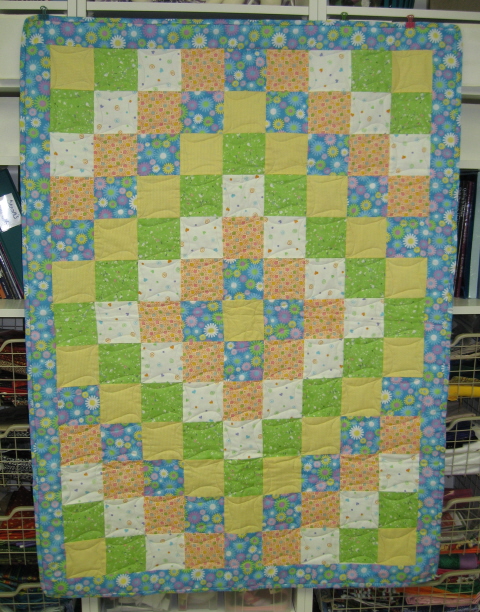 Quilts of Comfort – 617 donated as of July 2018for My Sister’s Place for People in Transitiontypically baby to throw size, but all sizes acceptedvariety required – baby, toddler, youth, mom – girls and boyscreate your own or take home a kit for a top assembly, quilting or bindingwe will be working on 10 single size quilts for the residencereturn everything to Senora for next steps & distributionpresented during Christmas in July and December meetings                                                                          Stockings & Santa Sacks – 456 –December 2017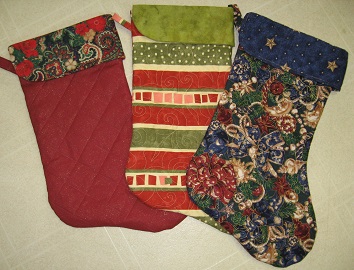 for My Sister’s Place for People in Transitioncreate festive stockings for the Christmas celebrations at MSPstockings are about 20” in length –pattern availableSanta Sacks are basically pillowcases with a drawstring, for youth – any fabric colour combospresented at our December meetingSit’n’ Sewgenerally we have 2 - 3 sewing Saturdays – to work on UFOs, demos or Quilts of Comfort – kits provided, snacks and tea/coffee provided, bring your own lunchjoin us for a dedicated day of sewing and socializing!Next Sit n Sew is August 18 in BaxterDays for Girls – 400 bags, 207 Liners & 30+ lbs of toiletries/panties donated as of May 2018Drawstring bags, toiletries, undergarments, large Ziploc baggies & thread to support girls in 3rd world countries during their menstrual cycle.QUILT-O for the Good Shepherd FoodbankMoney collected from playing QUILT-O at our December & July meetings to support the local foodbank.Other Items Received for My Sister’s Place for People in TransitionFleece Blankets & Receiving Blankets – 14Hats, Mittens & Scarves - 30Slab Blocks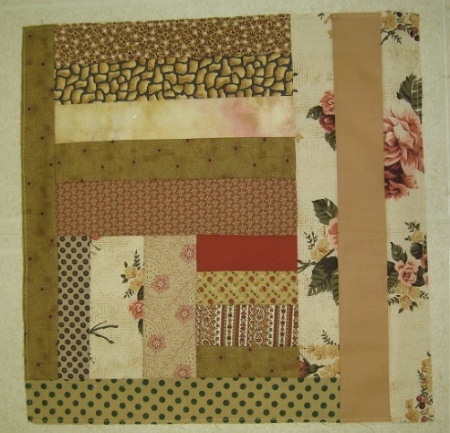 A Slab Block is a block made from random strips in one colour until it is 14 ½ x 14 ½” If you would like a smaller project to work on, use up scraps – or we can provide lots of strips – and you can create a block or two or three…Senora will collect the blocks and when there are 12 – they will be assembled to create a lap quilt.                      Stacking CoinsStrips sewn together in ‘stacks’ 6” x 24” in one colour or from a collection of fabrics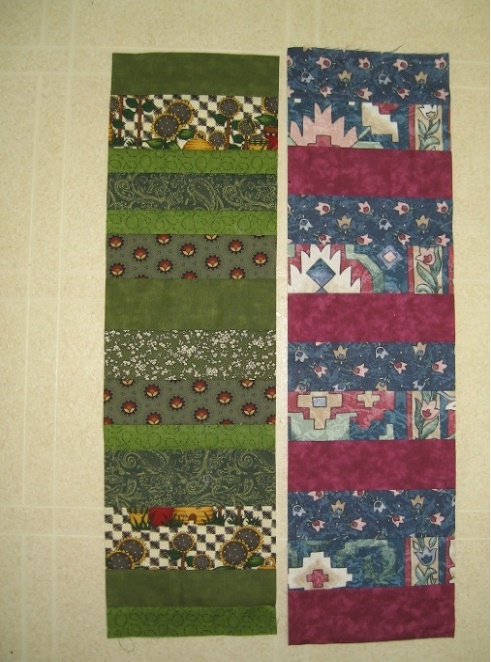 Another quick project from scrappy stripsSenora will collect the ‘Stacking Coins’ strips and when there are 12 – they will be assembled to create a scrappy lap quilt  2 rows by six strips with a solid colour sashing thru the centre and around each strip to join and form a borderOR  create stacks 6 by 50 (give or take) – 6 strips can then be joined as vertical strips with sashings and bordersCat Pillows – monthly donations to the OSPCACreate a basic pillow case 15” x 20” and stuff with scraps of batting and fabric (no sharp bits)Zig Zag closed and bring to guildPillows will be donated to the animal shelterPillowcases – 174 donated as of April 2016 for Matthews House 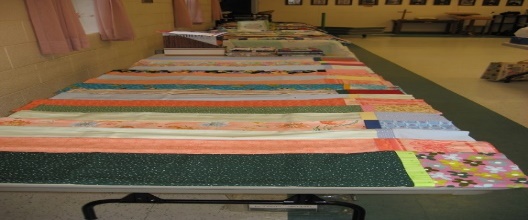 58 donated to MSP December 2017create your own – body WOF x 26”, header WOF x 10”, trim WOF x 2 ½” – finished seamsMore Quilts of Comfort for Matthews House Hospice10 bed quilts were donated on July 10, 2018 for the opening of the new facility on July 12.A request was made for 10 large lap size quilts for the daybeds in each resident room.Fabric DonationsMost of the fabric for our outreach work has been donated – if you have some contributions of quilt worthy fabric – large or small, let us know – every bit is used and appreciated!Batting – monthly raffle money goes toward the purchase of a roll of batting – but donations of batting are all put to good use!Questions??? See Senora or email skbaldry@gmail.comThanks! 									Revised July 17, 2018